ПОЛОЖЕНИЕо выборах студенческого самоуправления в среднепрофессиональном колледже федерального государственного бюджетного образовательного учреждения высшего образования «Северо-Кавказская государственная академия»Черкесск, 2020Общие положения1.1.Председатель студенческого самоуправления (студенческого совета)cреднепрофессионального колледжа федерального государственного бюджетного образовательного учреждения высшего образования «Северо-Кавказская государственная академия» (далее - СПК ФГБОУ ВО «СевКавГА», колледж) избирается активом СПК ФГБОУ «СевКавГА» на основе всеобщего равного и прямого избирательного права при тайном голосовании на срок 2 года.1.2. Участие обучающегося СПК ФГБОУ «СевКавГА» в выборах Председателя студенческого совета является свободным и добровольным. Никто не вправе оказывать воздействие на обучающегося с целью принудить его к участию или неучастию в выборах Председателя студенческого совета, а также препятствовать его свободному волеизъявлению.1.3. Подготовка и проведение выборов Председателя студенческого совета СПК ФГБОУ «СевКавГА» осуществляется открыто и гласно.1.4. Председателем студенческого совета СПК ФГБОУ «СевКавГА» может быть избран обучающийся,не имеющей задолженностей по образовательной программе и дисциплинарных замечаний, на основании поданного заявления (Приложение 1).1.5. Избранным на должность Председателя студенческого совета СПК ФГБОУ «СевКавГА» считается кандидат, который получил абсолютное большинство голосов.1.6. Кандидаты на должность Председателя студенческого совета СПК ФГБОУ «СевКавГА» могут быть выдвинуты подразделениями студенческого совета, группами, а также в порядке самовыдвижения.2 Организация выборов и предвыборная агитация2.1. Подготовка и проведение выборов Председателя студенческого совета СПК ФГБОУ «СевКавГА» возлагается на организационный штаб, возглавляемый действующим Председателем студенческого совета, либо лицом, исполняющим его обязанности, а также на заместителя директора колледжа по воспитательной работе. 2.2. Кандидаты на должность Председателя студенческого совета СПК ФГБОУ «СевКавГА» вправе в любых допускаемых законом формах и законными методами проводить предвыборную агитацию.2.3. Под предвыборной агитацией в настоящем Положении понимается деятельность,осуществляемая в период избирательной кампании по выборам Председателя студенческого совета СПК ФГБОУ «СевКавГА» и имеющая целью побудить к голосованию за кандидата(кандидатов) либо против кандидата (кандидатов).2.4. Администрация и студенческий совет СПК ФГБОУ «СевКавГА» обеспечивает кандидатам на должность Председателя студенческого совета СПК ФГБОУ «СевКавГА» свободу проведенияпредвыборной агитации в соответствии с настоящим Положением.2.5. Зарегистрированным кандидатам гарантируются равные условия для проведенияпредвыборной агитации.2.6. Информационные материалы, размещаемые в средствах массовой информации колледжа или распространяемые иным способом, должны быть объективными, достоверными, не должны нарушать равенство кандидатов, а также в них недопустимо присутствиемотивов, направленных на разжигание межнациональной розни, ярко выраженных религиозных направленностей, ненормативная лексика.2.7. Последним агитационным днём считается последний день перед выборами. В этот день каждый из кандидатов на должность председателя студенческого совета СПК ФГБОУ «СевКавГА» на собрании студенческого актива колледжа представляет свою предвыборную программу, продолжительностью не более 5 мин. (допускается использование видео, музыкальных, презентационных и иных материалов).2.8. Порядок изготовления избирательных бюллетеней, а также порядок осуществленияконтроля над их изготовлением утверждается Председателем студенческого советаСПК ФГБОУ «СевКавГА», а в его отсутствие зам. Председателя студенческого совета, либо лицом, исполняющим его обязанности, не позднее 3 дней до дня голосования.2.9. Текст избирательного бюллетеня должен быть размещен только на одной стороне избирательного бюллетеня.2.10. В избирательном бюллетене фамилии зарегистрированных кандидатов указываютсяв алфавитном порядке, при этом избирательный бюллетень содержит следующие сведения о каждом из зарегистрированных кандидатов:1) фамилия, имя и отчество;2) год рождения;3) группа, в которой обучается кандидат;4) занимаемая должность в студенческом совете (в случае отсутствия - род общественной деятельности);5) если кандидат сам выдвинул свою кандидатуру, слово: "самовыдвижение";2.11. Справа от сведений о каждом зарегистрированном кандидате помещается пустойквадрат.2.12. Количество избирательных бюллетеней определяется решением организационногоштаба не позднее, чем за 3 дня до дня голосования.2.13. Избирательные бюллетени выдаются только обучающимся СПК ФГБОУ«СевКавГА», присутствующим в день голосования в зале для голосования. Каждый обучающийся имеет право получить один избирательный бюллетень.2.14. Каждый обучающийся голосует лично. Голосование за другихне допускается.2.15. Если обучающийся считает, что при заполнении избирательного бюллетеня совершилошибку, он вправе обратиться к члену организационного штаба, выдавшему избирательный бюллетень, с просьбой выдать ему новый избирательный бюллетень взамен испорченного. Член организационного штаба выдает новый избирательный бюллетень, о чём делает соответствующую отметку в списке участников голосования против фамилии данного обучающегося и расписывается.2.16. Заполненный избирательный бюллетень обучающийся опускает в опечатанный ящик дляголосования.2.17. Председатель организационного штаба следит за порядком в помещении для голосования. Распоряжения председателя, отданные в пределах его компетенции, обязательныдля всех присутствующих в помещении для голосования. В отсутствие председателя организационного штаба его полномочия исполняет заместитель председателя организационного штаба, а в его отсутствие - секретарь организационного штаба или иной член, уполномоченный им.2.18. Список лиц, осуществлявших наблюдение за ходом голосования и подсчетом голосов, определяется организационным штабом.3. Определение результатов выбора Председателястуденческого совета СПК ФГБОУ«СевКавГА»3.1. Организационный штаб оформляет свое решение об итогах голосования протоколомоб итогах голосования.3.2. Протокол организационного штаба об итогах голосования должен быть составлен наодном листе. Протокол должен содержать:1) название выборов, дату голосования;2) слово "Протокол";3) следующие строки протокола:строка 1: число студентов, включенных в список избирателей на момент окончанияголосования;строка 2: число избирательных бюллетеней, полученных организационным штабом;строка 3: число избирательных бюллетеней, выданных обучающимся для голосования в день голосования;строка 4: число избирательных бюллетеней, содержащихся в ящике для голосования;строка 5: число недействительных избирательных бюллетеней;строка 6: число действительных избирательных бюллетеней;4) фамилии и инициалы председателя, секретаря и других членов организационного штабаи их подписи (если протокол составлен более чем на одном листе - на каждом листе протокола);5) дату и время подписания протокола;3.3. В последующие строки протокола об итогах голосования вносятся: в алфавитном порядке фамилии, имена, отчества внесенных в избирательный бюллетень кандидатов; число голосов, поданных за каждого кандидата.3.4.Организационный штаб по проведению выборов Председателя студенческого совета СПК ФГБОУ «СевКавГА» сообщает данные об итогах голосования. Не позднее чем через 5 дней со дня голосования осуществляетопубликование данных, содержащихся в протоколе, на сайте колледжа. 4.Заключительные положения7.1. Настоящее Положение о выборах студенческого самоуправленияв среднепрофессиональном колледже ФГБОУ ВО «СевКавГА»принимается Ученым советом Академии и утверждается ректором.7.2. Срок действия данного Положения прекращается с момента принятия Ученым советом и утверждения ректором Академии нового Положения.7.3. Все изменения и дополнения в настоящее Положение вносятся по решению Ученого совета Академии и утверждаются приказом ректора.7.4. Во всем, что не урегулировано настоящим Положением, СПК ФГБОУ ВО «СевКавГА» руководствуется действующим законодательством РФ.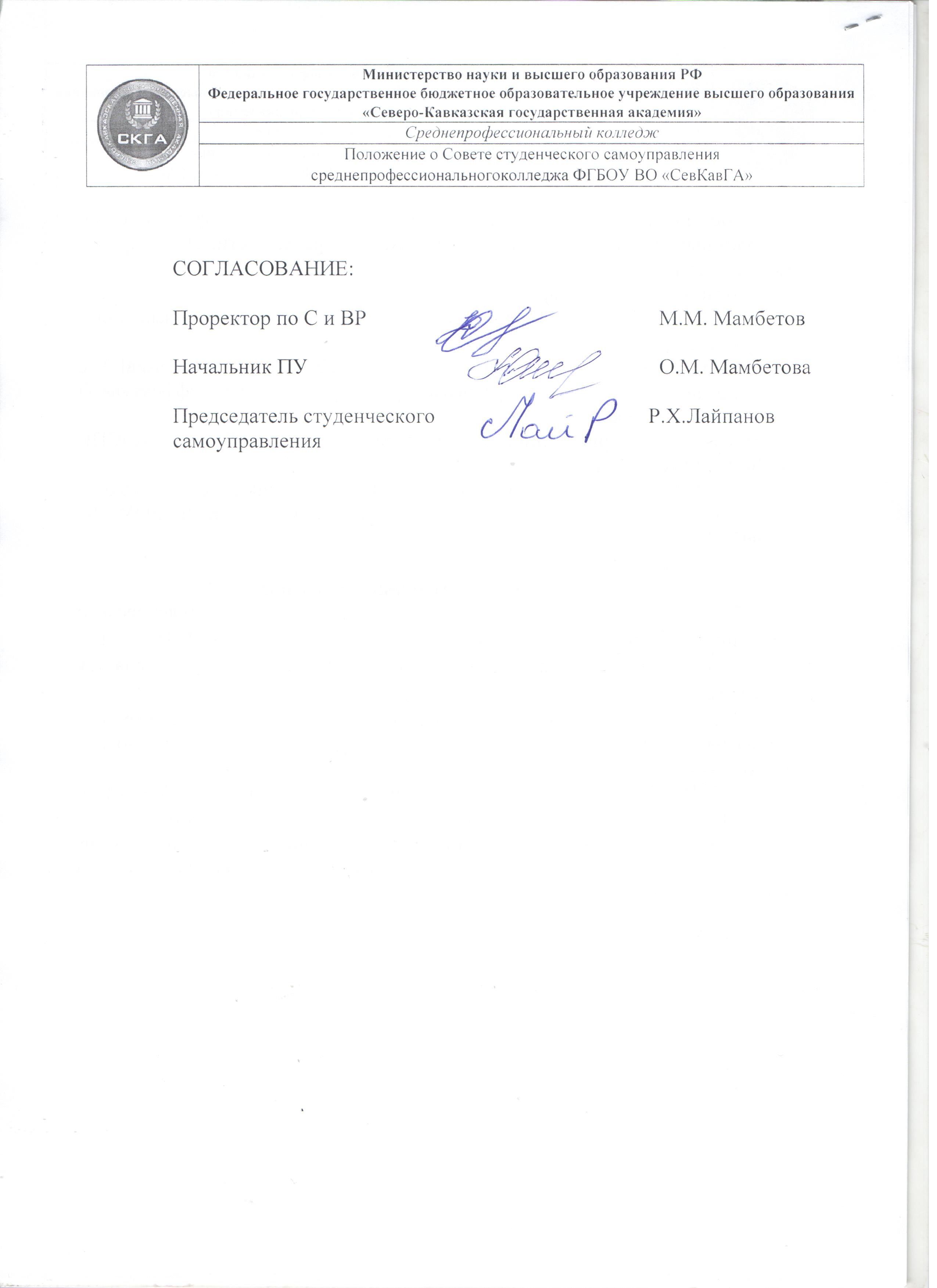 Приложение 1В организационный штаб по выборам Председатели студенческого советаСПК ФГБОУ ВО «СевКавГА»кандидата ____________________________(фамилия, имя, отчество)ЗАЯВЛЕНИЕЯ, ___________________________________________________________________________,(фамилия, имя, отчество полностью)обучающийся группы ________________, _________________________________________(отделение)заявляю о своём согласии баллотироваться кандидатом в Председатели студенческогоСовета СПК ФГБОУ «СевКавГА»О себе сообщая следующие сведения:1. дата и место рождения_____________________________________________________________________________________________________________________________________2. адрес места жительства (фактический) _______________________________________________________________________________________________________________________(наименование субъекта РФ, район, город/иной населённый пункт/; улица, номер дома, квартиры; для общежития – номер общежития, номер комнаты)3. серия, номер и дата выдачи паспорта или документа, заменяющего паспорт гражданина, наименование или код органа, выдавшего паспорт или документ, заменяющий паспорт гражданина__________________________________________________________________________________________________________________________________________________________________________________________________________________________________________________________________________________________________________4. гражданство _____________________________________________________________________________________________________________________________________________5. контактный телефон _________________________________________________________Приложение:копия паспорта или билета обучающегося;справка об отсутствии задолженностей по предметам и дисциплинарных замечаний, подписанная заведующий отделением иклассным руководителем________________(подпись кандидата)          «___»_____________20___г.Принято:Ученым советом Академии            «____»_______________2020 г.    Протокол № ____       УТВЕРЖДАЮ:Ректор_______________ Р.М. Кочкаров«___» _______________ 2020 г.